Read the Newspaper Article. Underline vocabulary that you aren’t sure about. Can you find any examples of opinions in the newspaper article? Can you find examples of facts? 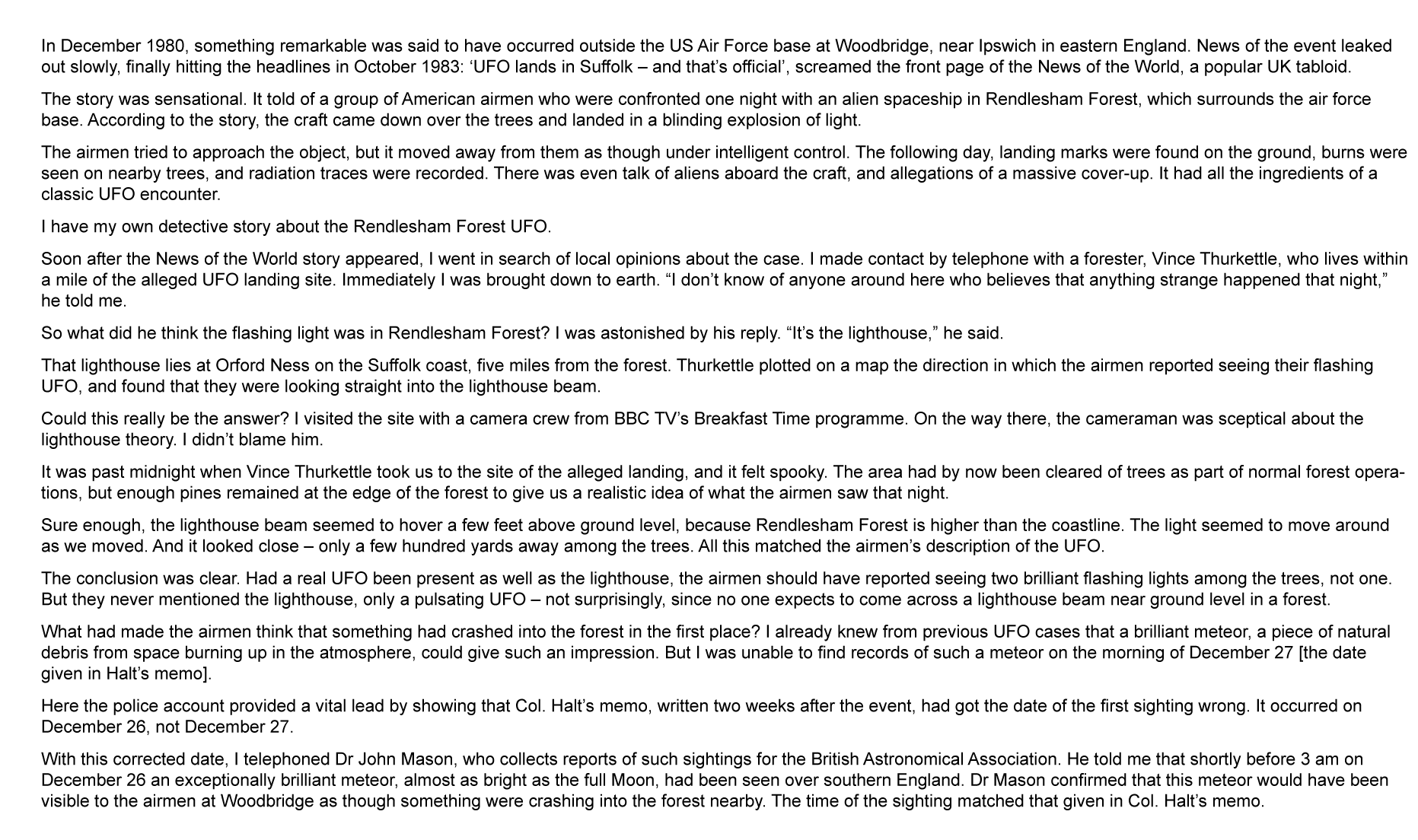 What do you think happened?Explain why you think this.